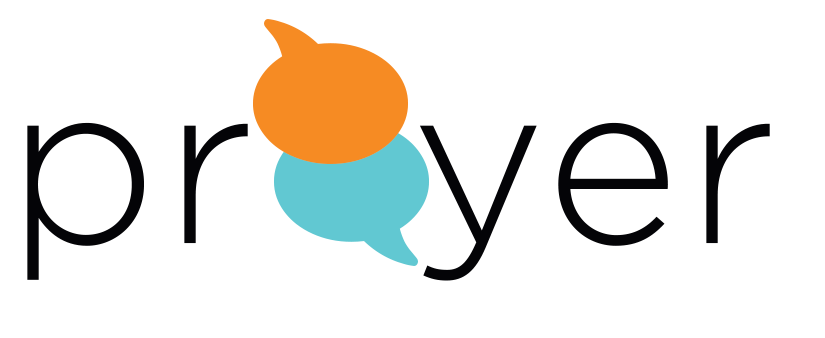 PRAYERS OF THE BIBLELESSON 7     1 SAMUEL 1:1-19a1.  What truth or insight stayed in your heart from last week’s study on Deborah’s victory song, and how has it made a difference in your prayers this past week?HANNAH’S PRAYER – PERSONAL PAINHannah was a woman who endured a long season of emotional pain (childlessness) which was magnified in her culture.2.  Pray as you read 1 Samuel 1:1-19a, think about a painful situation you or a loved one is in and ask God to give you new insight on how to pray honestly to Him.3.  In V1-5, what character qualities do you see Elkanah show as a husband and father and what are some of the facts about Hannah’s life so far?4.  What do you learn about Peninnah in V6-7? Have you ever felt provoked by not having something God has given someone else, or been tempted to be the provoker when the table is turned? Describe.5.  Comment on how Elkanah handled Hannah’s sadness in V5 and V8.6.  Read V9-10.  Describe in your own words what Hannah did differently this one year? When you have been in a very painful situation (maybe even one that has gone on year after year), what has your response been?7. a) From V10-11, what do you observe in Hannah’s prayer, including her emotions?   b) It might sound like Hannah’s bargaining with the Lord – comment on what she is asking and how she describes herself and the Lord?8.  Read V12-16 together with Romans 8:26. Hannah was praying in her heart without words. What can you say about the power that takes place in our silent prayers to God?9.  From 1 Samuel 1:17-19a, what is notable about Hannah’s response? Write a truth based on this together with Romans 12:12.10. Read 1 Samuel 1:19 – 20 to see how God blessed Hannah with a son she prayed for in V11. Now read 1 Samuel 2:1-10. What attributes of God do you find in Hannah’s poetic praise and thanksgiving to God?11.  HEART REFLECTIONRead Psalm 42:5  “Why, my soul, are you downcast?  Why so disturbed within me?  Put your hope in God, for I will yet praise him, my Savior and my God.”As you reflect on Hannah’s painful yet prayerful journey, pray and pour out your heart to God for yourself or someone you love experiencing pain. NAME                                                                       PRAYER REQUEST